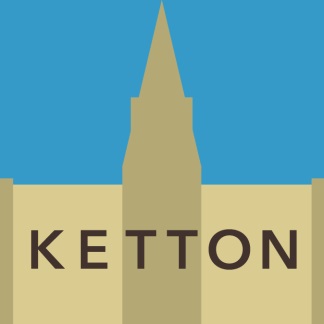 Coronavirus (COVID-19)The children’s play areas in Hall Close remain closed until further notice – subject to a change in government advice KETTON PARISH COUNCIL                        20 MAY, 2020